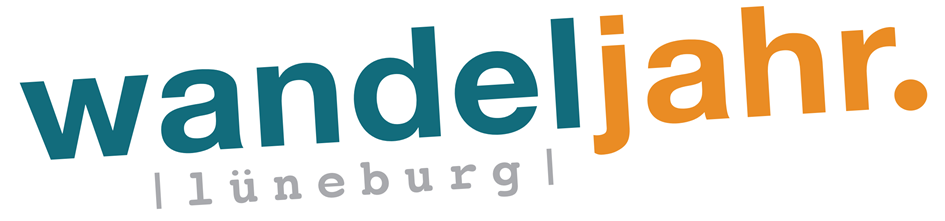 Projektbeschreibung 2021Anmeldung und Information: wandel@zukunftsrat-lueneburg.deKontaktadressen:Titel des ProjektsVeranstalter (Initiative, Person, Organisation)KurzbeschreibungTag(e) an denen ihr Eure Aktion durchführen möchte/Euch mit einem Stand präsentieren möchtetZeit/ Dauer der Aktion/PräsentationAnsprechpartner/in(Tel./e-mail)Internet ( für Link)BemerkungenHorst JägerTel.: 04131 684 4792 Handy:  0178  474 8603Norbert BernholtTel.: 04131-7217450Handy: 0176 22524407